Återställ alltid möbleringen enligt bilden. Självklart stannar möblerna inomhus. 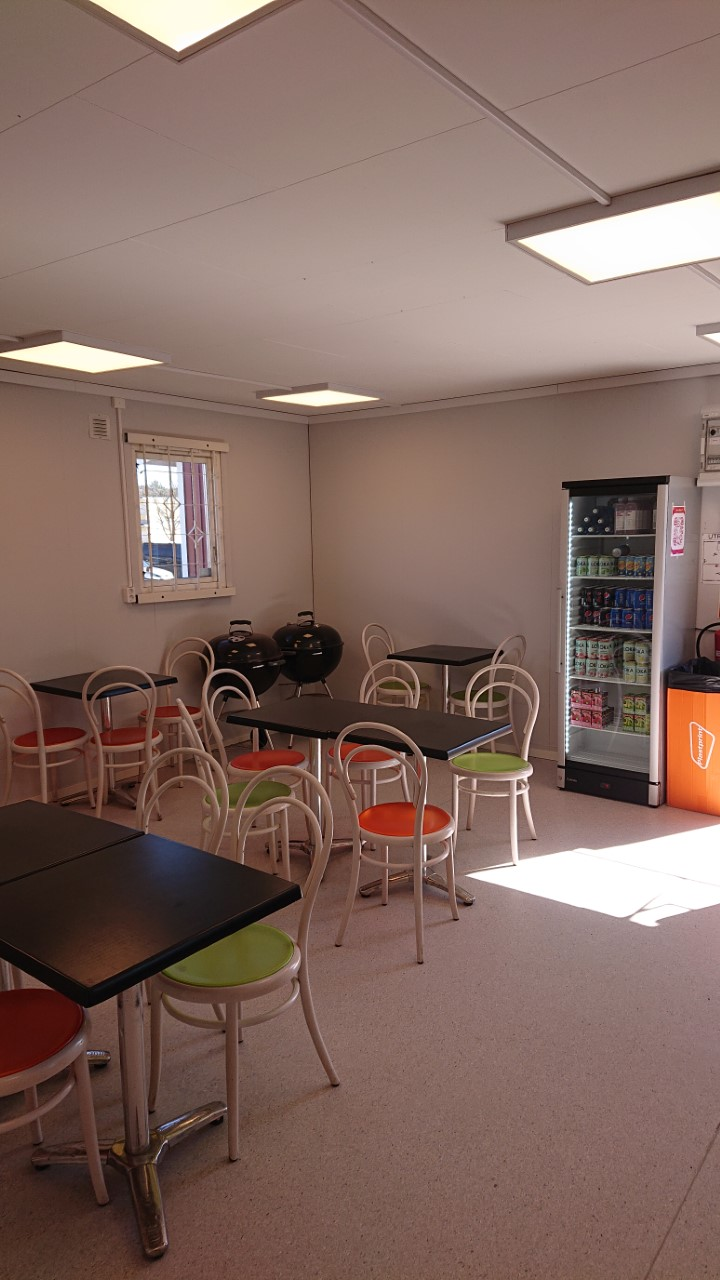 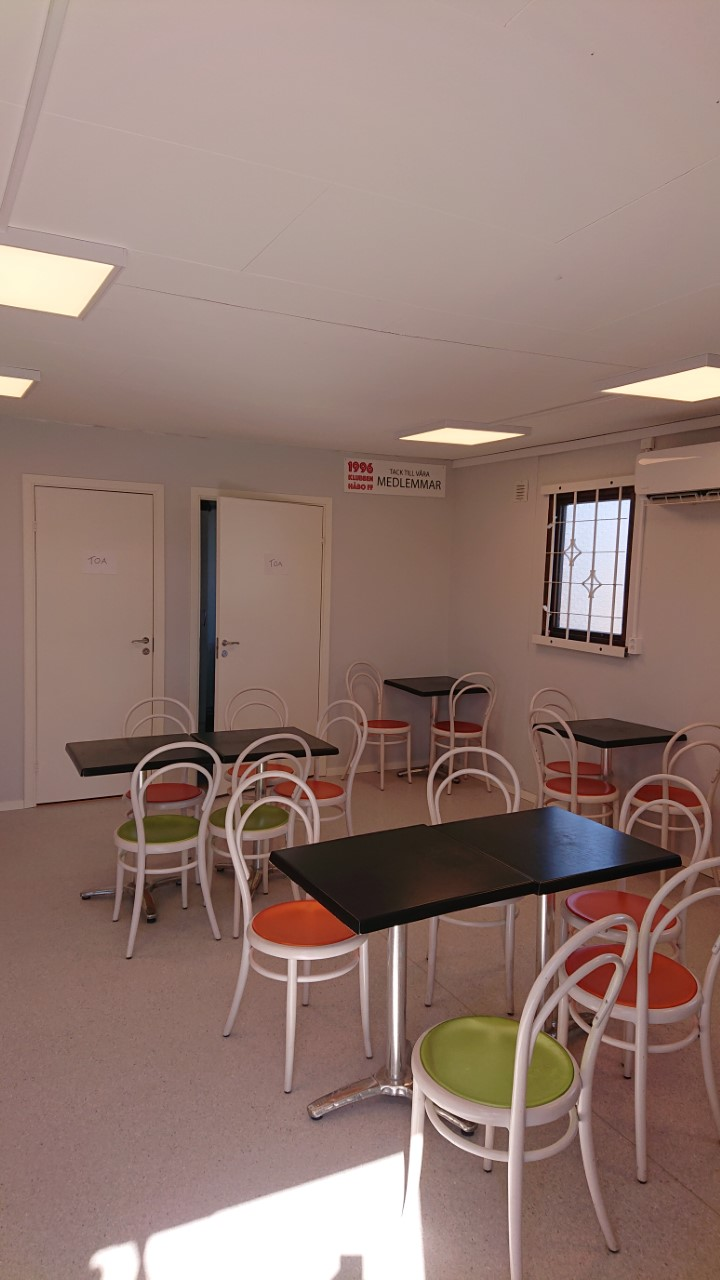 